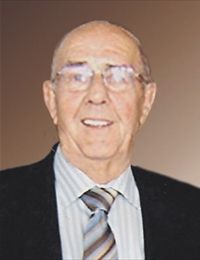 De heerEugeen Claesechtgenoot van mevrouwMarie-Louise PeetersLid van Petanqueclub Genenbosgeboren te Lummen op 26 mei 1932 enin familiekring overleden te Genenbos-Lummenop 23 december 2015.PFV Limburg wenst de familie en vrienden veel sterkte.